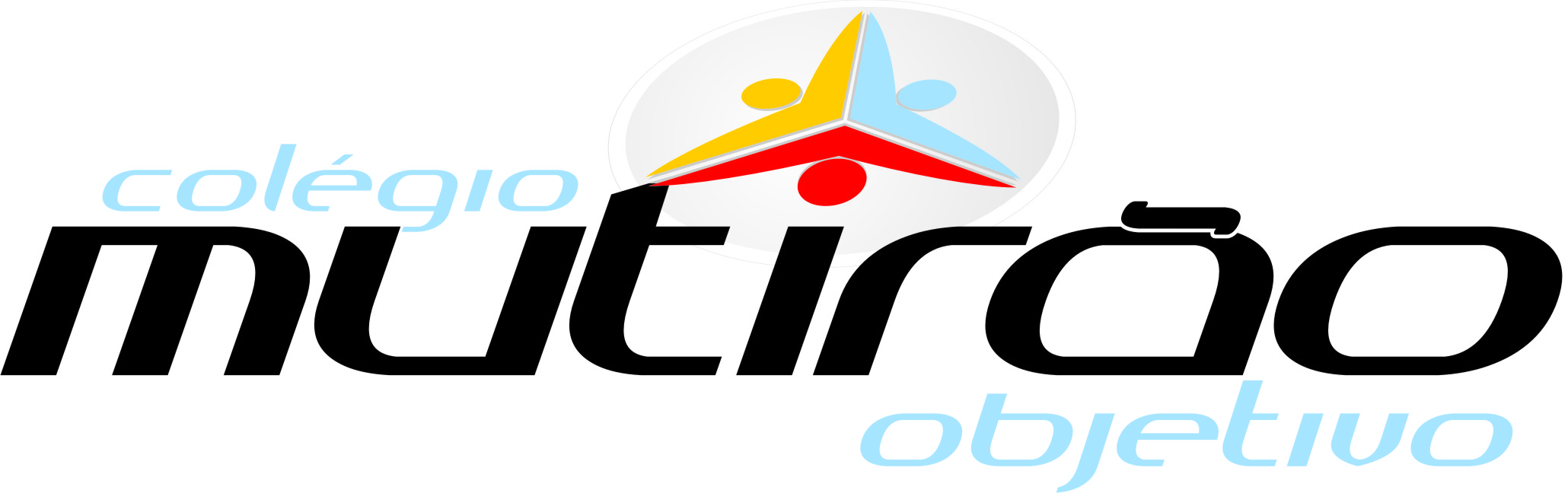 LISTA DE PARTICIPAÇÃO NA UNIVATES – LAJEADODia 28/10/2015ALUNOSAna Paula CasagrandeBruna de SouzaCamila FerrariÉllen PozzaGabriela MikoaskiHenrique ZanchettaJohnny BertoJonathan BertoJosé Rodolfo NetoLeonardo CasagrandeLetícia BonassinaLucas AgostiniLucas da Rosa SilveiraLuísa PentiadoMarcelo MazzottiPietra CelsoSamile LivieraTainara PelegrinTayná R. TrentinVictoria da SilvaVitor Hugo Valduga